Кроссворд «Речевое развитие»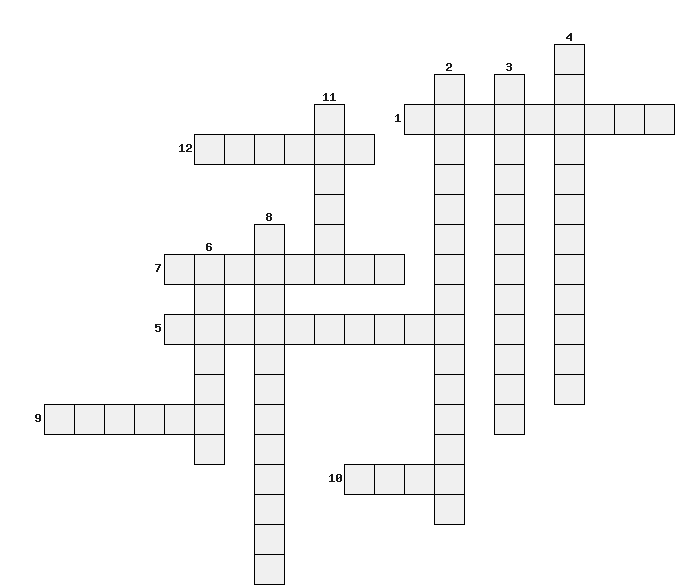 По горизонтали:1.Процесс  побуждения детей к речевой деятельности для достижения целей организации занятий5.Раздел языкознания о строении слов, видах словосочетаний и типах предложений7.Соответствие смыслового содержания речи и информации, которая лежит в ее основе9.Особенностью какого метода ознакомления с художественной литературой является дословная передача текста10.Какой вид деятельности дошкольника наиболее благоприятен для развития речевой и познавательной активности12.Одна из форм речиПо вертикали:2.Основная функция связной речи3.Набор слов и фраз, предназначенных для тренировки речевых произносительных навыков4.Соответствие речи языковым нормам6.Ведущий прием обучения правильному произношению8.Искусство запоминания, совокупность приемов и способов, облегчающих запоминание11.Какой прием считается ведущим при организации беседы